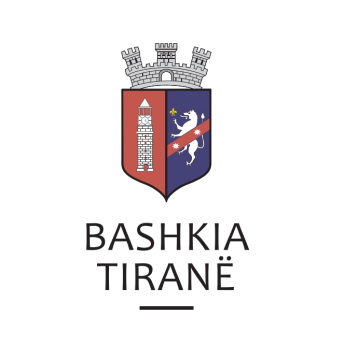      R  E  P U  B  L  I  K  A    E   S  H  Q  I  P  Ë  R  I  S  Ë
  BASHKIA TIRANË
DREJTORIA E PËRGJITHSHME PËR MARRËDHËNIET ME PUBLIKUN DHE JASHTË
DREJTORIA E KOMUNIKIMIT ME QYTETARËTLënda: Kërkesë për publikim lidhur me shpalljen e njoftimeve.Pranë Bashkisë Tiranë ka ardhur kërkesa për shpallje nga Përmbaruesin Gjyqësor Privat Dorian Skëndi në lidhje me shpalljen e njoftimeve të subjektit debitor z. Ilir Ismail Dizdari.Njoftim për:-Lajmërim për “Ekzekutim Vullnetar”, nr. 492 prot., datë 15.04.2019-Vendim për “Kalim në ekzekutim të detyrueshëm”, nr. 650 prot., datë 20.005.2019-Urdhër vendosje sekuestro konservative bankave, me nr. 651 prot., datë 20.05.2019-Urdhër vendosje sekuestro konservative DRSHTRR Tiranë, me nr. 650 prot., datë      20.05.2019-Urdhër për vendosje sekuestro konservative në QKB, nr. 653 prot., datë 20.08.2018Kreditor:           Shoqëria “Shehu & Partners” sh.p.k.Debitor:             Ilir Ismail DizdariObjekti:             Kthim shumeDrejtoria e Komunikimit me Qytetarët ka bërë të mundur afishimin e shpalljes për Përmbaruesin Gjyqësor Privat Dorian Skëndi, në tabelën e shpalljeve të Sektorit të Informimit dhe Shërbimeve për Qytetarët pranë Bashkisë Tiranë.     R  E  P U  B  L  I  K  A    E   S  H  Q  I  P  Ë  R  I  S  Ë
  BASHKIA TIRANË
DREJTORIA E PËRGJITHSHME PËR MARRËDHËNIET ME PUBLIKUN DHE JASHTË
DREJTORIA E KOMUNIKIMIT ME QYTETARËTLënda: Kërkesë për publikim lidhur me shpalljen e ankandit të tretë.Pranë Bashkisë Tiranë ka ardhur kërkesa për shpallje nga Zyra Përmbarimore “Ardael” sh.p.k., në lidhje me shpalljen e ankandit për pasurinë e paluajtshme për debitorin shoqëria “ELVIS” sh.p.k., përfaqësuar nga z. Arben Hasan Kosova.Ju sqarojmë se të dhënat e pronave përkatësisht janë si më poshtë:“Apartament”, me nr. pasurie 37/42+1-55, ZK 2679, vol. 23, faqe 140, sip. 91.2 m2.Adresa:                      Mëzez, TiranëÇmimi fillestar: 	1,673,679.168 (një milion e gjashtëqind e shtatëdhjetë e tre mijë e gjashtëqind e shtatëdhjetë e nëntë pikë njëqind e gjashtëdhjetë e tetë) Lekë“Apartament”, me nr. pasurie 37/42+1-63, ZK 2679, vol. 23, faqe 148, sip. 66.1 m2.Adresa:                      Mëzez, TiranëÇmimi fillestar: 	1,213,050.384 (një milion e dyqind e trembëdhjetë mijë e pesëdhjetë pikë treqind e tetëdhjetë e katër) LekëDrejtoria e Komunikimit me Qyetarët ka bërë të mundur afishimin e shpalljes për Zyrën Përmbarimore “Ardael” sh.p.k., në tabelën e shpalljeve të Sektorit të Informimit dhe Shërbimeve për Qytetarët pranë Bashkisë Tiranë.     R  E  P U  B  L  I  K  A    E   S  H  Q  I  P  Ë  R  I  S  Ë
  BASHKIA TIRANË
DREJTORIA E PËRGJITHSHME PËR MARRËDHËNIET ME PUBLIKUN DHE JASHTË
DREJTORIA E KOMUNIKIMIT ME QYTETARËTLënda: Kërkesë për publikim lidhur me shpalljen “Për caktimin e çmimit të sendeve të paluajtshme”.Pranë Bashkisë Tiranë ka ardhur kërkesa për shpallje nga Zyra Përmbarimore “Ardael” sh.p.k., në lidhje me shpalljen për caktimin e çmimit të sendeve të paluajtshme, për debitorin z. Agron Shaban Mersini dhe dorëzanësen znj. Adriana Ndini Mersini.Ju sqarojmë se të dhënat e pronës janë si më poshtë:“Apartament”, me nr. pasurie 5/56+1-3, ZK 8230, vol. 3, faqe 218, sip. 60 m2.Adresa:                      Rruga “Naim Frashëri”, TiranëÇmimi fillestar: 	3,657,900 (tre milion e gjashtëqind e pesëdhjetë e shtatë mijë e nëntëqind) LekëDrejtoria e Komunikimit me Qyetarët ka bërë të mundur afishimin e shpalljes për Zyrën Përmbarimore “Ardael” sh.p.k., në tabelën e shpalljeve të Sektorit të Informimit dhe Shërbimeve për Qytetarët pranë Bashkisë Tiranë.     R  E  P U  B  L  I  K  A    E   S  H  Q  I  P  Ë  R  I  S  Ë
  BASHKIA TIRANË
DREJTORIA E PËRGJITHSHME PËR MARRËDHËNIET ME PUBLIKUN DHE JASHTË
DREJTORIA E KOMUNIKIMIT ME QYTETARËTLënda: Kërkesë për publikim lidhur me shpalljen e ankandit të dytë publik. Pranë Bashkisë Tiranë ka ardhur kërkesa për shpallje nga Shoqëria Përmbarimore “Justitia”, në lidhje me shpalljen e ankandit për pasurinë e paluajtshme për debitorin z. Bajram Refik Aluku.Ju sqarojmë se të dhënat e pronës janë si më poshtë:Lloji i pronës “Arë” me sip. 3.625,00 m2, ZK 2105, nr. pasurie 568/38, vol. 23, faqe 137.  Adresa:		Kashar, Tiranë  Çmimi fillestar: 	30.800 (tridhjetë mijë e tetëqind) EuroDrejtoria e Komunikimit me Qytetarët ka bërë të mundur afishimin e shpalljes për Shoqëria Përmbarimore “Justitia”, në tabelën e shpalljeve të Sektorit të Informimit dhe Shërbimeve për Qytetarët pranë Bashkisë Tiranë.     R  E  P U  B  L  I  K  A    E   S  H  Q  I  P  Ë  R  I  S  Ë
  BASHKIA TIRANË
DREJTORIA E PËRGJITHSHME PËR MARRËDHËNIET ME PUBLIKUN DHE JASHTË
DREJTORIA E KOMUNIKIMIT ME QYTETARËTLënda: Kërkesë për publikim lidhur me shpalljen për Ekzekutim Vullnetar.Pranë Bashkisë Tiranë ka ardhur kërkesa për shpallje nga Studio Përmbarimore “DE NOVO” sh.p.k., në lidhje me shpalljen e lajmërimit për ekzekutim vullnetar, për debitorin shoqëria “SHIMA” sh.p.k., me administrator z. Ramadan Shima.Lajmërim për ekzekutim vullnetar:Kreditor:        Agjencia Kombëtare e Burimeve Natyrore (AKBN) Debitor:          Shoqëria “SHIMA” sh.p.k., me administrator z. Ramadan ShimaObjekti:         Likujdim gjobe.Drejtoria e Komunikimit me Qyetarët ka bërë të mundur afishimin e shpalljes për Studion Përmbarimore “DE NOVO” sh.p.k., në tabelën e shpalljeve të Sektorit të Informimit dhe Shërbimeve për Qytetarët pranë Bashkisë Tiranë.     R  E  P U  B  L  I  K  A    E   S  H  Q  I  P  Ë  R  I  S  Ë
  BASHKIA TIRANË
DREJTORIA E PËRGJITHSHME PËR MARRËDHËNIET ME PUBLIKUN DHE JASHTË
DREJTORIA E KOMUNIKIMIT ME QYTETARËTLënda: Kërkesë për publikim lidhur me shpalljen për ekzekutim vullnetar.Pranë Bashkisë Tiranë ka ardhur kërkesa për shpallje nga Shoqëria Përmabrimore “STUDIO PEMA” sh.p.k., në lidhje me shpalljen e lajmërimit për ekzekutim vullnetar për debitorin z. Sefedin Muhamet Bitri.Lajmërim për ekzekutim vullnetar:Kreditor:            UKT (Ujësjellës-Kanalizime Tiranë)Debitor:              Sefedin Muhamet BitriObjekti:              Pagim detyrimiDrejtoria e Komunikimit me Qyetarët ka bërë të mundur afishimin e shpalljes për Shoqërinë Përmabrimore “STUDIO PEMA” sh.p.k., në tabelën e shpalljeve të Sektorit të Informimit dhe Shërbimeve për Qytetarët pranë Bashkisë Tiranë.